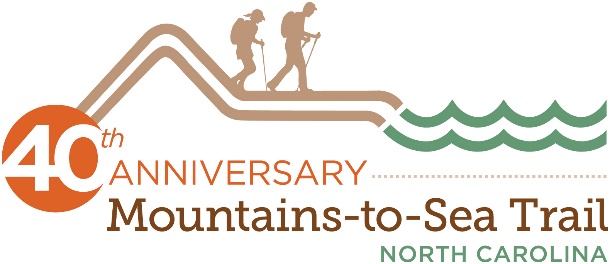 Room Sharing in Elkin - Friday March 24 to Sunday March 26, 2017Please fill out the following:Name:Full Address: (No P.O. Box please)Cellphone Number:Email Address:Gender (M/F):Have you already reserved a room? If so, where?Are you looking for a space in?**Fairfield Inn and Suites:**Cabin:**Sharing a tent in the campgroundHere’s the small print.This room sharing service is being provided as a courtesy for Friends of the MST (Friends) members attending the 2017 gala. Friends doesn’t check on the dependability or safety of the people using this service. You’re responsible for your own arrangements.This service is to be used for current Friends of the MST members who are nonsmokers and plan to stay both two nights.Please send the completed form to Danny Bernstein, danny@hikertohiker.com. She will send you the forms of any other member looking for the same type of accommodations.   